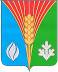 АдминистрацияМуниципального образованияАндреевский сельсоветКурманаевского районаОренбургской областиПОСТАНОВЛЕНИЕ   25.11.2021 № 89-пОб отмене постановления от 14.05.2019 №16-пВ соответствии со статьей 17.1 Федерального закона от 06.10.2003 № 131-ФЗ «Об общих принципах организации местного самоуправления в Российской Федерации», статьями 3, 23, 30 Федерального закона от 31.07.2020 № 248-ФЗ «О государственном контроле (надзоре) и муниципальном контроле в Российской Федерации»:1. Постановление «Об утверждении Административного регламента осуществления муниципального контроля в сфере благоустройства территории муниципального образования Андреевский сельсовет» считать утратившим силу.2. Контроль исполнения настоящего постановления оставляю за собой.  3. Настоящее постановление вступает в силу после официального опубликования в газете «Вестник» и подлежит размещению на официальном сайте муниципального образования Андреевский сельсовет.И.о. главы муниципального образования                                           Е.А. ПрохороваРазослано: в дело, администрации района, прокурору района.